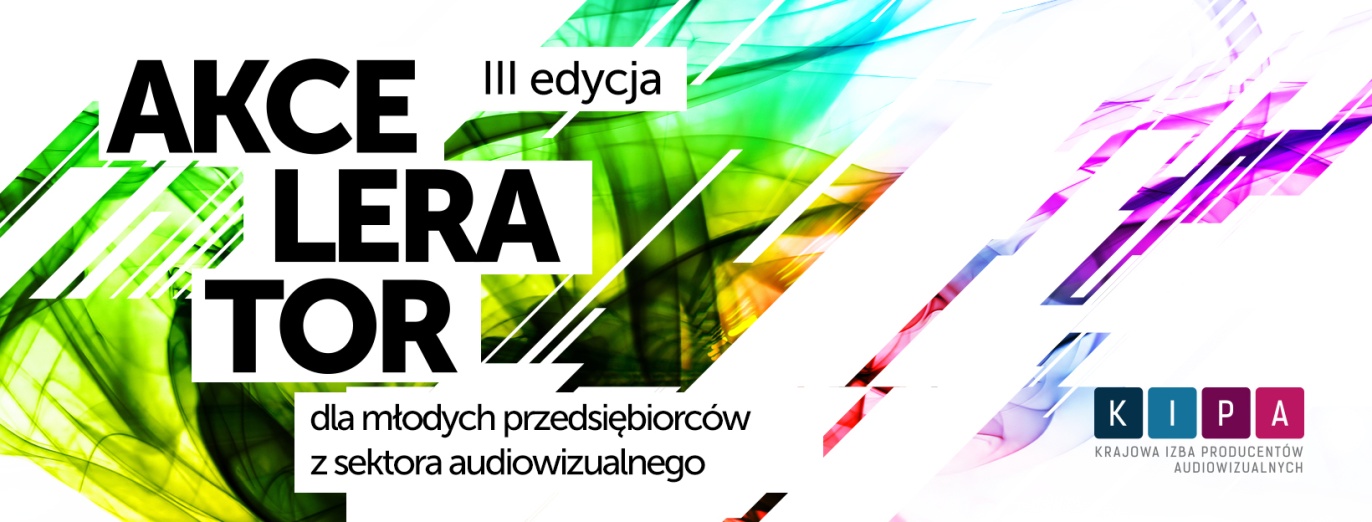 Formularz dla uczestnika z projektemFormularz zgłoszeniowy prosimy przesyłać mailem na adres: akcelerator@kipa.plInformacja o przetwarzaniu danych osobowych uczestnika („Uczestnik”):Administrator DanychAdministratorem danych osobowych Uczestnika jest Krajowa Izba Producentów Audiowizualnych, z siedzibą w Warszawie, Chełmska 21, 00-724 Warszawa („Administrator”). Dane kontaktowe:   Tel. 22 840 59 01Osoba kontaktowa: Dorota  Majewska Cele przetwarzaniaDane osobowe Uczestnika (wskazane w pkt I) będą przetwarzane w celu organizacji szkolenia („Szkolenie”). Ponadto Administrator informuje, że wizerunek Uczestnika, może być utrwalany i wykorzystywany w celu publicznego informowania o przebiegu Szkolenia (fotorelacja ze Szkolenia).Podstawa prawna przetwarzania danych osobowychPodstawami prawnymi przetwarzania danych osobowych Uczestnika są:niezbędność przetwarzania danych osobowych do wykonania umowy, której stroną jest Uczestnik (art. 6 ust. 1 lit. b RODO), tj. w zakresie umożliwienia Uczestnikowi udziału w Szkoleniuniezbędność przetwarzania danych do wykonania celów wynikających z prawnie uzasadnionych interesów realizowanych przez Administratora (art. 6 ust. 1 lit. f RODO) – w zakresie publicznego informowania o przebiegu konferencji przez KIPĘ (w tym fotorelacja ze Szkolenia).Odbiorcy danychOdbiorcami danych – w odniesieniu do fotorelacji ze Szkolenia – będą osoby zapoznające się z fotorelacją na stronach internetowych, na których zostaną opublikowane zdjęcia ze Szkolenia. Dane osobowe wskazane w pkt I powyżej, nie będą udostępniane osobom trzecim z wyłączeniem list uczestników na potrzeby  współorganizatora Szkolenia  i  pracowników  ochrony budynku.Dane Uczestnika będą przechowywane przez okres niezbędny do obrony interesów prawnych Administratora (okres przedawnienia roszczeń), chyba że przepisy prawa nakładają obowiązek przechowywania danych przez okres dłuższy (np. przepisy prawa podatkowego).Prawo do sprzeciwuAdministrator informuje, że Uczestnikowi przysługuje prawo do sprzeciwu wobec przetwarzania danych osobowych Uczestnika, przetwarzanych w zw. z uzasadnionym interesem prawnym Administratora (fotorelacja).Pozostałe informacjeUczestnik ma prawo do żądania od Administratora dostępu do swoich danych osobowych, ich sprostowania, usunięcia lub ograniczenia przetwarzania, jak i prawo do przenoszenia danych. Niezależnie od powyższego, Uczestnik ma prawo wnieść skargę do organu nadzorczego w razie naruszenia jego praw.Administrator oświadcza, iż podanie powyższych danych Uczestnika jest dobrowolne, lecz niezbędne do wzięcia udziału w Szkoleniu. Niepodanie danych będzie skutkować odrzuceniem zgłoszenia danego Uczestnika.Oświadczam, że zapoznałem się z powyższymi informacjamiPodpis kandydata.........................Dofinansowano ze środków Ministra Kultury i Dziedzictwa Narodowego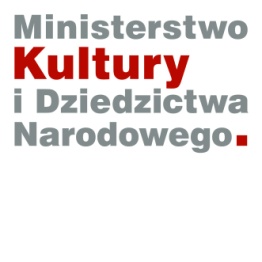 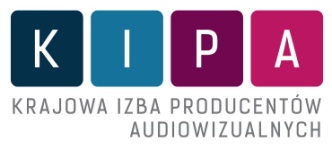 Dofinansowano ze środków Ministra Kultury i Dziedzictwa Narodowego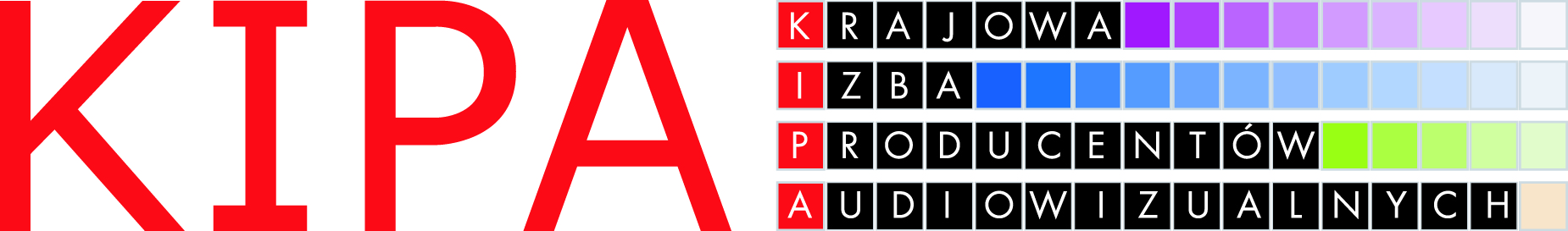 Imię i NazwiskoAdresNumer telefonuStrona www Adres emailBio uczestnika (max 100 słów)Tytuł ProjektuEtap realizacji projektu(development, produkcja, itp.)Rodzaj i gatunek projektu (film dokumentalny, film fabularny, film animowany, projekt transmediowy, videoart, itp.)Synopsis projektu(max 100 słów)Czy jesteś właścicielem praw autorskich koniecznych do realizacji projektu (przede wszystkim prawa do scenariusza lub do podstawy literackiej)?Analiza SWOT projektu (czyli mocne i słabe strony oraz szanse i zagrożenia projektu), w tym grupa docelowa, harmonogram działań, plan dystrybucji/ promocjiPlanowani partnerzy(np. koproducenci, regionalne fundusze filmowe, agenci sprzedaży, dystrybutorzy, banki, fundusze gwarancyjne, sponsorzy itp.) oraz  źródła finansowania projektu i/lub przewidywana skala przychodówOczekiwania względem uczestnictwa w projekcie (czego najbardziej chcesz się dowiedzieć/ nauczyć? Jakie są kwestie problematyczne z jakimi zmagasz się przy realizacji projektu? Jakie są potrzeby finansowe związane z projektem?)(max 100 słów)Jak dowiedziałeś się o "Akceleratorze dla młodych przedsiębiorców z sektora audiowizualnego"mailing KIPAFB www.audiowizualni.plSzkoły FilmowePortale Filmowe [jakie]  …………………………………..Inne [jakie]  ………………………………………………..